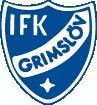 Protokoll Styrelsemöte 20200304  på FuruskansNärvarande:Roger Arvidsson, Dennis Andersson, Charlotte Lindahl, Mona Henriksson, Madelen Karlsson, Torbjörn Lindén, Andreas Andersson, Christian Bengtsson§1 Mötets öppnande
Mötet öppnades av ordförande Roger Arvidsson som hälsade alla välkomna.§2 Val av SekreterareMona Henriksson valdes till sekreterare.§3 Val av person att justera protokolletRoger Arvidsson och Mona Henriksson valdes till justerare.§4 Godkännande av dagordningDagordningen godkändes.§5 Föregående protokollFöregående protokoll upplästes och godkändes.§6 FotbollssektionenDamlaget: Göran kommer inte i nuläget vara med i damlagstränargänget. De har spelat en match och ska nästa helg börja spela Toyota cup. F15 täcker upp i div 4 laget.De har sålt New body för att kunna åka på träningsläger i Göteborg i slutet på mars. De ska även inventera på Biltema en kväll framöver. Damlaget planerar även att tillsammans med herrlaget ordna en grillning vid Handelsboden i Grimslöv vid påsk. Dag inte spikat ännu.Herrlaget: Båda lagen har spelat flera matcher och har ett gediget träningsschema framför sig. J 18 har ochså spelat flera träningsmatcher. Allt funkar bra.§7 UngdomssektionenDe har haft inskrivning och det var ungefär lika många beställningar på kläder som förra året. Vi pratade om 9 manna cupen som är den 18-19 april hur vi ska göra.på pojksidan är det fullt och på flicksidan finns det en plats kvar. Tobbe ska kolla om vi kan ordna varm mat till lagen som de kan beställa av oss. Domareutbildning på gång med Vislanda. 26/3 kl 18:00 är det ledarträff och då ska träningsdagar och matcher sättas. Nytt för i år med föräldrargrupperna är att herr- och damlag ska kontakta matchansvariga föräldrar inför varja hemma match för att undvika problem.                                                                                                                        P08-09 div 4 herrar kiosk matchvärdF09-10 div 3 damer kiosk och matchvärdP10-11 div 4 damer kiosk och matchvärdP06 cup lördagF07-08, F11-12 cup söndagStäddag herrlag/P06 våren 4/4Städdag damlag F07-08, F11-12 hösten 15/8Veckostädning av Furuskans har F05-06, P04Fotbollens dag har P12 och mix 13§8 Bingosektionen28/3 är det en städdag på Åavallen då det ska harvas och röjas runt omkring så det blir uppfräschat. Vi fyller på med grus på planen också. Det behövs nya skyltar. Per Lindahl kollar med Plankommitten.§9 VaktmästeriVi avvaktar dressingen. Det är alldeles för blött på planen just nu. Det ska sättas upp nya nät runt målen och nytt Gunnebostängel ska upp där det har gått sönder.§10 Föreningens EkonomiVi kollar upp alla sektioners budget och fastställer den. Vi tittade på gällande elavtal på Åavallen och den ska kollas upp.§11 Övriga frågor Vi pratade  mer om vilka som ska lämna in från belastningsregistret och det är alla de som jobbar med barn och ungdomar under 15 år.IFKs Grimslöv Policy gällande begränsat registerutdrag daterat 200304Mona Henriksson och Charlotte Lindahl är kontrollanter.§12 Nästa möteNästa möte är den 1 april  kl 18:00 på Furuskans§  Mötets avslutandeOrdförade tackar alla närvarande och förklarar mötet avslutat.…………………………….		…………………………Vid protokollet Mona Henriksson		Justerare Roger Arvidsson